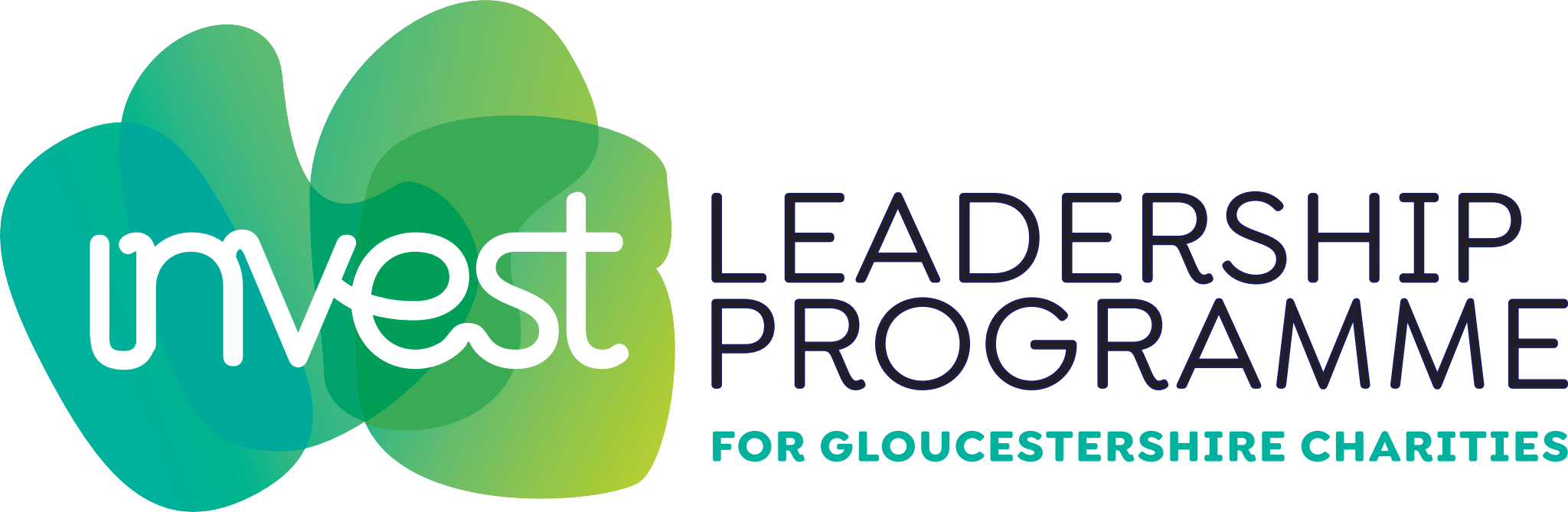 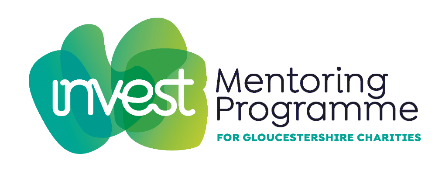 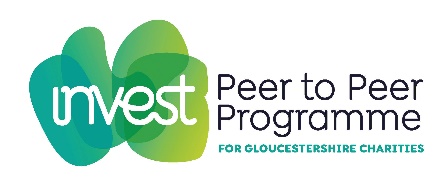 Thank you for your interest in our INVEST Leadership Programme, where we are offering 10 fully funded places on our Peer to Peer and Mentoring programme which sit hand in hand together. These two linked programmes are in partnership with The Honourable Company of Gloucestershire and Cranfield Trust. The first step is to fill out this form and then we will be in touch, where we will look forward to speaking with you. For further reading do go to the link on the GCF website: GCF-INVEST-Programme  Charity Leader - Application form1 The name of the person writing and submitting the application2 Your role within the charity (eg CEO, Director, Centre Manager, Charity Founder, Chair of Trustees)Please complete each question in no more than a 100 words.Please give a brief description of your role.What interests you about this leadership development opportunity?How do you feel you would benefit from having a mentor and taking part in Peer to Peer?How did you hear about this programme?Thank you once again for registering interest in this programme. Once your application is completed please email Talitha Nelson ceo@gloucestershirecf.org.uk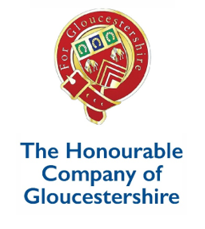 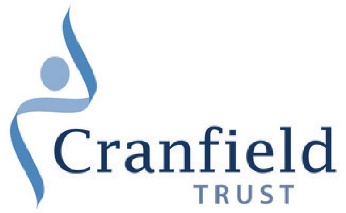 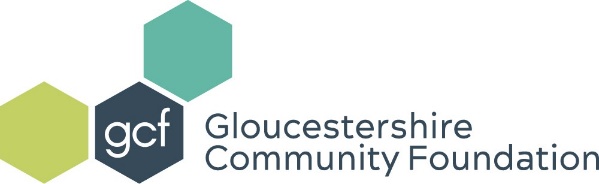 Name of organisation Type of organisation(charity, CIO, CIC, social enterprise, other not for profit)(charity, CIO, CIC, social enterprise, other not for profit)(charity, CIO, CIC, social enterprise, other not for profit)Charity number/s or Company registrationBrief description / operating sector(e.g. homelessness, mental health etc)(e.g. homelessness, mental health etc)(e.g. homelessness, mental health etc)Charity/organisation websiteCharity/organisation annual income AddressContact name 1Job Title 2Contact telephone numberEmailDate application submitted